REQUETE EN SURSEANCE INDEFINIE AU RECOUVREMENT DES IMPOTS DIRECTS ET/OU DE LA TAXE SUR LA VALEUR AJOUTEE(article 413bis à 413octies du Code des impôts sur les revenus 1992) (article 84quinquies à 84undecies du Code de la taxe sur la valeur ajoutée)A MADAME/MONSIEUR LE CONSEILLER GENERAL - DIRECTEUR REGIONAL DU CENTRE REGIONAL DE RECOUVREMENT DE: LE/LA/LES REQUERANT(E)(S) SUIVANT(E)(S):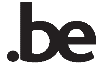 Introduit/introduisent par la présente requête une demande de surséance indéfinie au recouvrement des impôts directs pour les dettes suivantes :Introduit/introduisent par la présente requête une demande de surséance indéfinie au recouvrement de  pour les dettes suivantes:I. ETAT PATRIMONIALREPRENEZ L’ENSEMBLE DES PATRIMOINES DU (DES) REQUERANT(S), QU’IL S’AGISSE DE PATRIMOINES PROPRES OU COMMUNS.UTILISEZ TOUJOURS LE(S) VERSO(S) EN CAS D’INSUFFISANCE DE PLACE.1. REGIME MATRIMONIAL2. IMMEUBLE(S)Donnez un aperçu des biens immobiliers dont vous et vos enfants mineurs êtes propriétaire(s), nu(s)-propriétaire(s) ou usufruitier(s) (mentionnez également les propriétés en indivision).3. VEHICULE(S)Donnez un aperçu des véhicules (voiture, camion, camionnette, moto, vélomoteur, remorque, caravane, bateau,…) dont vous êtes propriétaire(s).4. PLACEMENT(S) ET VALEUR(S) MOBILIERE(S)Donnez un aperçu des actions, obligations, titres, fonds de placement,… dont vous et vos enfants mineurs êtes propriétaire(s).5. COMPTE(S) BANCAIRE(S) ET AVOIRS D’EPARGNEDonnez un aperçu de TOUS les comptes bancaires et d’épargne (ouverts en Belgique et à l’étranger)  que vous et vos enfants mineurs possédez.6. FONDS D’EPARGNE PENSION ET APPARENTEDonnez un aperçu des fonds d’épargne pension, assurances-vie, assurances-groupe,…que vous et vos enfants mineurs avez souscrits. Mentionnez en même temps ceux pour lesquels vous avez été désigné(s) en tant que bénéficiaire(s) du capital.7. AUTRES BIENS MOBILIERS(= MEUBLES MEUBLANTS, OBJETS D’ART,…)Mentionnez les valeurs assurées de votre mobilier (assurance incendie), ainsi que la valeur de ce mobilier estimée par vous-même :Donnez un aperçu des biens de luxe achetés au cours des 12 mois précédant l’introduction de la requête.8. BIEN(S) ALIENE(S) AU COURS DES 12 MOIS PRECEDANT L’INTRODUCTION DE Donnez un aperçu des biens que vous avez vendus ou donnés au cours des 12 mois précédant l’introduction de la requête.II. REVENUSVeuillez indiquer le montant net de vos revenus, avant déduction des éventuelles retenues effectuées ensuite d’une cession ou d’une saisie-arrêt ; en d’autres termes, les montants retenus ne peuvent être déduits.III. DEPENSESMentionnez uniquement le montant qui est effectivement dû par vous.Si, pour certaines créances, un report de paiement ou des facilités de paiement ont été accordés, cela doit être mentionné dans la colonne correspondante.IV. DECLARATIONLe (la) requérant(e)/ Les requérants, déclare / déclarentNe pas être en état, de manière durable, de payer sa / ses/ leur(s) dette(s) exigible(s) ou encore à échoir;Ne pas avoir manifestement organisé son/leur insolvabilité;Ne pas avoir bénéficié d’une décision de surséance indéfinie au recouvrement dans les cinq ans précédant cette requête;Ne pas avoir fourni d’informations erronées ou incomplètes en vue d’obtenir le bénéfice de la surséance indéfinie au recouvrement;Etre conscient(s) que la mesure de faveur de la surséance indéfinie ne peut légalement être accordée qu’après paiement d’un certain montant et donc être également disposé(s) à effectuer le paiement suivant :……………. montant total de la manière suivante :	-		……EUR une seule fois	et/ou	-		……EUR sur la base de 	 (nombre) versements mensuels ;Accepter que les renseignements communiqués dans le présent document soient joints à mon dossier de recouvrement ;Que les raisons de l’impossibilité de rembourser sa / ses/ leur(s) dette(s) sont les suivantes (bref exposé des circonstances qui ont conduit au surendettement actuel) :Fait à		 						leCertifié sincère et véritable.					Certifié sincère et véritable.Requérant 1							Requérant 2Requérant 1Requérant 2Nom (en lettres capitales)PrénomLieu et date de naissanceNationalitéEtat civilProfessionDomicileNuméro de TVA (ancien)Avocat ou service de médiation de dettes assistant le requérantExercice d’impositionArticle de rôleTeam RecouvrementArticle C.T.R.I.Team Recouvrement Pièce justificative n°Joignez, si vous êtes mariés, une copie de votre éventuel contrat de mariageJoignez, si vous êtes séparé(e) de fait, un inventaire des biens appartenant à la communauté non encore liquidéeJoignez, si vous êtes divorcé(e), une copie des documents concernant la liquidation-partage de la communauté entre épouxDescriptionPropriétaire/Nu-propriétaire/Usufruitier(A mentionner selon le cas)SituationValeur assurée(suivant l’assurance incendie)Pièce justificative n° (Joindre une copie de la police d’assurance et de l’(des) avenant(s)) DescriptionPropriétaireValeur d’achat(Joindre une copie de la facture d’achat)Valeur actuelleN° PlaqueNature du placementMontant investiValeur actuelleTitulaire(s)Numéro de compteSoldePièce justificative numéro(Joindre une copie des extraits de compte des trois derniers mois précédant l’introduction de la requête)Nature/SorteTitulaireOrganismePièce justificative numéro(Joindre une copie du contrat  + avenants)Requérant 1Requérant 2Pièce justificative numéro(Joindre une copie de la police d’assurance et de l’(des) avenant(s))Valeur assuréeValeur estiméeNatureRequérant 1Requérant 2Valeur d’achatPièce justificative n°(Copie de la facture d’achat)Description du bien aliénéAliéné par qui ?Aliéné à qui ?Prix de vente(Joindre une copie de la facture ou autre document écrit)REQUERANT 1REQUERANT 2Pièce justificative numéroRevenus professionnels- Débiteur des revenus(nom + adresse)- Montant mensuel net moyenRemboursement de frais- Débiteur des revenus(nom + adresse)- Montant mensuel net moyenPécule de vacances- Débiteur des revenus(nom + adresse)- Montant netAvantages en nature- Mentionnez la nature de l’avantage en natureRevenus de remplacement- Débiteur des revenus(nom + adresse)- Montant mensuel net moyenAutres allocations- Débiteur des revenus(nom + adresse)- Montant mensuel net moyenRevenus immobiliers- Identité et adresse du(des) locataire(s)- Montant des loyers perçus mensuellementPensions alimentaires perçues- Identité et adresse du (des) débiteur(s) des pensions- Montant mensuel net moyenNATUREMONTANT MENSUELPIECE JUSTIFICATIVE NUMEROReport de paiement/Facilités de paiementFrais d’habitationLoyer EauGaz – Electricité(règlement d’acomptes + décompte définitif)ChauffageEntretien de l’habitationAutresFrais personnelsNourritureVêtementsFrais médicaux, pharmaceutiques et paramédicauxSoinsFrais scolaires et frais de garderieFrais liés aux loisirs et aux sportsAutresFrais de transportFrais de transports en communCarburant véhicule(s)AutresCommunicationTéléphone – Fax – GSMConnexion internetTélévision câblée/ Chaînes payantes/taxes y relativesNATURENATUREMONTANT MENSUELMONTANT MENSUELPIECE JUSTIFICATIVE NUMEROPIECE JUSTIFICATIVE NUMEROReport de paiement/Facilités de paiementReport de paiement/Facilités de paiementFrais d’assuranceFrais d’assuranceAssurance autoAssurance autoAssurance incendieAssurance incendieAssurance-vieAssurance-vieAutresAutresFrais de cotisationsFrais de cotisationsCotisations sociales d’indépendantCotisations sociales d’indépendantAutresAutresPensions alimentaires payéesPensions alimentaires payéesMontant des pensions alimentaires payéesMontant des pensions alimentaires payéesFinancements/Crédits d’empruntsFinancements/Crédits d’empruntsCrédit d’habitation/Emprunt hypothécaireCrédit d’habitation/Emprunt hypothécaireFinancement autoFinancement autoEmprunt à tempéramentEmprunt à tempéramentCrédit à la consommationCrédit à la consommationAutresAutresRenseignements complémentaires, nécessaires dans le cadre de l’enquête suite à votre requête (justificatifs à annexer – voir en outre la page suivante concernant les raisons)Renseignements complémentaires, nécessaires dans le cadre de l’enquête suite à votre requête (justificatifs à annexer – voir en outre la page suivante concernant les raisons)Renseignements complémentaires, nécessaires dans le cadre de l’enquête suite à votre requête (justificatifs à annexer – voir en outre la page suivante concernant les raisons)Renseignements complémentaires, nécessaires dans le cadre de l’enquête suite à votre requête (justificatifs à annexer – voir en outre la page suivante concernant les raisons)Renseignements complémentaires, nécessaires dans le cadre de l’enquête suite à votre requête (justificatifs à annexer – voir en outre la page suivante concernant les raisons)Renseignements complémentaires, nécessaires dans le cadre de l’enquête suite à votre requête (justificatifs à annexer – voir en outre la page suivante concernant les raisons)